РОССИЙСКАЯ ФЕДЕРАЦИЯКАЛИНИНГРАДСКАЯ ОБЛАСТЬМУНИЦИПАЛЬНОЕ ОБРАЗОВАНИЕ«СЛАВСКИЙ ГОРОДСКОЙ ОКРУГ» ОКРУЖНОЙ СОВЕТ ДЕПУТАТОВ (5 созыв)28 июля 2016 г.                                                                                                               г. СлавскРЕШЕНИЕ№ 70Об утверждении эскиза нагрудного знака «Почетный гражданин Славского городского округа»Рассмотрев ходатайство главы администрации муниципального образования «Славский городской округ» Панфилова К.Б., в соответствии со ст.3 решения окружного Совета депутатов муниципального образования «Славский городской округ» от 30  июня 2016 года № 58 «Об утверждении Положения о статусе «Почетный гражданин Славского городского округа», окружной Совет депутатов муниципального образования «Славский городской округ»РЕШИЛ:Утвердить эскиз нагрудного знака «Почетный гражданин Славского городского округа», согласно приложению.Решение вступает в силу со дня его опубликования в газете «Славские новости».Глава МО «Славский городской округ»                                          И.И. РуденковПриложениек решению окружного Совета депутатов муниципального образования «Славский городской округ»28.07.2016 г. № 70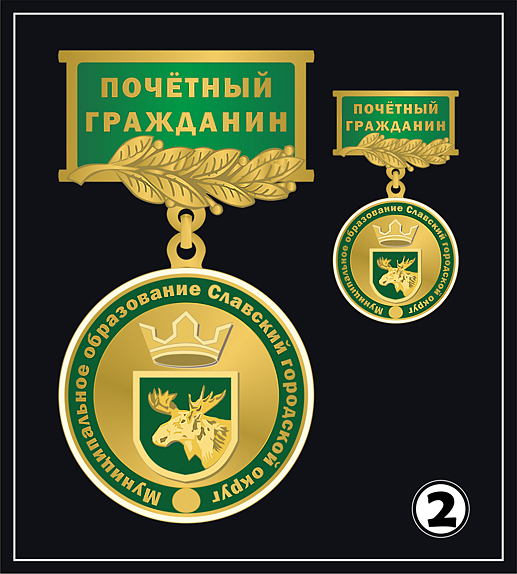 